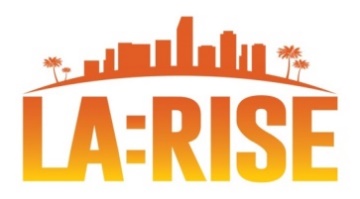 CALJOBSSM Correction Form & TA Request PY 23-24SELECT PROGRAM:     Regional LA:RISE           LA:RISE Youth Academy CA4AREQUESTOR INFORMATIONREQUESTOR INFORMATIONREQUESTOR INFORMATIONREQUESTOR INFORMATIONREQUESTOR INFORMATIONREQUESTOR INFORMATIONREQUESTOR INFORMATIONREQUESTOR INFORMATIONRequested ByRequested ByPhone NumberPhone NumberEmail AddressEmail AddressEmail AddressDateWORKFORCE PARTNER	                                                                WORKFORCE PARTNER	                                                                SOCIAL ENTERPRISE PARTNERSOCIAL ENTERPRISE PARTNERSOCIAL ENTERPRISE PARTNERSOCIAL ENTERPRISE PARTNEROTHER OTHER   Boyle Heights WSC (MCS)  Hollywood WSC (MCS)  Northeast LA WSC (Goodwill)  Sun Valley WSC (El Proyecto)  Sun Valley YSC (El Proyecto)  Vernon Central LATTC WSC (CRCD)  West Los Angeles YSC (UCLA YSC)  Central LA- AYE YSC (Catholic Charities)  Westlake YSC (Para Los Niños)  Northeast YSC (Para Los Niños)  Harbor YSC (MCS)  Boyle Heights WSC (MCS)  Hollywood WSC (MCS)  Northeast LA WSC (Goodwill)  Sun Valley WSC (El Proyecto)  Sun Valley YSC (El Proyecto)  Vernon Central LATTC WSC (CRCD)  West Los Angeles YSC (UCLA YSC)  Central LA- AYE YSC (Catholic Charities)  Westlake YSC (Para Los Niños)  Northeast YSC (Para Los Niños)  Harbor YSC (MCS)  Anti-Recidivism Coalition   Center for Employment Opportunities  Center for Living and Learning  Chrysalis   CRCD Enterprises  Downtown Women’s Center  Goodwill SE  GRID Alternatives  Homeboy Industries  LA Conservation Corps   LA LGBT Center   Anti-Recidivism Coalition   Center for Employment Opportunities  Center for Living and Learning  Chrysalis   CRCD Enterprises  Downtown Women’s Center  Goodwill SE  GRID Alternatives  Homeboy Industries  LA Conservation Corps   LA LGBT Center   Anti-Recidivism Coalition   Center for Employment Opportunities  Center for Living and Learning  Chrysalis   CRCD Enterprises  Downtown Women’s Center  Goodwill SE  GRID Alternatives  Homeboy Industries  LA Conservation Corps   LA LGBT Center   Anti-Recidivism Coalition   Center for Employment Opportunities  Center for Living and Learning  Chrysalis   CRCD Enterprises  Downtown Women’s Center  Goodwill SE  GRID Alternatives  Homeboy Industries  LA Conservation Corps   LA LGBT Center Other: Other: PARTICIPANT INFORMATIONPARTICIPANT INFORMATIONPARTICIPANT INFORMATIONPARTICIPANT INFORMATIONPARTICIPANT INFORMATIONPARTICIPANT INFORMATIONPARTICIPANT INFORMATIONPARTICIPANT INFORMATIONParticipant NameParticipant NameParticipant NameState IDState IDState IDState IDState IDWIOA Application #WIOA Application #WIOA Application #Agency Defined Application #Agency Defined Application #Agency Defined Application #Agency Defined Application #Agency Defined Application #REASON FOR CORRECTION /   TECHNICAL ASSISTANCE REQUESTREASON FOR CORRECTION /   TECHNICAL ASSISTANCE REQUESTREASON FOR CORRECTION /   TECHNICAL ASSISTANCE REQUESTREASON FOR CORRECTION /   TECHNICAL ASSISTANCE REQUESTREASON FOR CORRECTION /   TECHNICAL ASSISTANCE REQUESTREASON FOR CORRECTION /   TECHNICAL ASSISTANCE REQUESTREASON FOR CORRECTION /   TECHNICAL ASSISTANCE REQUESTREASON FOR CORRECTION /   TECHNICAL ASSISTANCE REQUESTSUBMISSION INFORMATIONSUBMISSION INFORMATIONSUBMISSION INFORMATIONSUBMISSION INFORMATIONSUBMISSION INFORMATIONSUBMISSION INFORMATIONSUBMISSION INFORMATIONSUBMISSION INFORMATIONTo: LA City MIS Section, Email:  celene.heredia@lacity.org and emoli.mendez@lacity.org.Email Subject: LA:RISE Correction Request Form – Participant NameExample: “LA:RISE Correction Request Form – John Doe”To: LA City MIS Section, Email:  celene.heredia@lacity.org and emoli.mendez@lacity.org.Email Subject: LA:RISE Correction Request Form – Participant NameExample: “LA:RISE Correction Request Form – John Doe”To: LA City MIS Section, Email:  celene.heredia@lacity.org and emoli.mendez@lacity.org.Email Subject: LA:RISE Correction Request Form – Participant NameExample: “LA:RISE Correction Request Form – John Doe”To: LA City MIS Section, Email:  celene.heredia@lacity.org and emoli.mendez@lacity.org.Email Subject: LA:RISE Correction Request Form – Participant NameExample: “LA:RISE Correction Request Form – John Doe”To: LA City MIS Section, Email:  celene.heredia@lacity.org and emoli.mendez@lacity.org.Email Subject: LA:RISE Correction Request Form – Participant NameExample: “LA:RISE Correction Request Form – John Doe”To: LA City MIS Section, Email:  celene.heredia@lacity.org and emoli.mendez@lacity.org.Email Subject: LA:RISE Correction Request Form – Participant NameExample: “LA:RISE Correction Request Form – John Doe”To: LA City MIS Section, Email:  celene.heredia@lacity.org and emoli.mendez@lacity.org.Email Subject: LA:RISE Correction Request Form – Participant NameExample: “LA:RISE Correction Request Form – John Doe”To: LA City MIS Section, Email:  celene.heredia@lacity.org and emoli.mendez@lacity.org.Email Subject: LA:RISE Correction Request Form – Participant NameExample: “LA:RISE Correction Request Form – John Doe”CITY MIS USE ONLYCITY MIS USE ONLYCITY MIS USE ONLYCITY MIS USE ONLYCITY MIS USE ONLYCITY MIS USE ONLYCITY MIS USE ONLYCITY MIS USE ONLYMis Analyst Assigned:Date:Date:Date:Date:Status          Approved                      DeniedStatus          Approved                      DeniedStatus          Approved                      DeniedNotes:Notes:Notes:Notes:Notes:Notes:Notes:Notes: